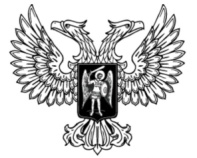 ДонецкАЯ НароднАЯ РеспубликАЗАКОНО НОРМАТИВНЫХ ПРАВОВЫХ АКТАХПринят Постановлением Народного Совета 7 августа 2015 года(С изменениями, внесенными Законамиот 24.06.2016 №137-IНСот 24.06.2016 № 139-IНС)Настоящий Закон определяет понятие, виды и формы нормативных правовых актов, принимаемых (издаваемых) в Донецкой Народной Республике, устанавливает их юридическую силу и соотношение между собой, общий порядок их подготовки, оформления, экспертизы, принятия (издания), опубликования (обнародования), вступления в силу, толкования, учета и систематизации; основы реализации и мониторинга правоприменения нормативных правовых актов, порядок преодоления и устранения коллизий и пробелов в правовом регулировании, ответственность в сфере правотворчества и реализации нормативных правовых актов.Глава 1. Общие положенияСтатья 1. Основные понятия, используемые в настоящем Законе 1. В настоящем Законе используются следующие основные понятия:1) аналогия закона – применение к общественным отношениям вследствие отсутствия норм законодательства, регулирующих данные общественные отношения, норм законодательства, регулирующих сходные общественные отношения; 2) аналогия права – применение к общественным отношениям вследствие отсутствия норм права, регулирующих не только данные, но и сходные общественные отношения, общих начал и принципов права, а также принципов конкретных отраслей права;3) Государственная информационная система нормативных правовых актов Донецкой Народной Республики – единая система государственного учета нормативных правовых актов Донецкой Народной Республики, содержащая нормативные правовые акты, реквизиты нормативных правовых актов и другие сведения информационно-справочного характера об этих актах; 4) законодательные акты – нормативные правовые акты, принимаемые Народным Советом Донецкой Народной Республики;5) законодательная инициатива – официальное внесение субъектом, установленным Конституцией Донецкой Народной Республики, проекта закона Донецкой Народной Республики в законодательный орган государственной власти Донецкой Народной Республики;6) законодательство – система нормативных правовых актов, принятых в установленном порядке, и международных договоров, заключенных в установленном порядке, регулирующих общественные отношения на территории Донецкой Народной Республики и за ее пределами;7) закон – нормативный правовой акт, регулирующий основные вопросы государственной и общественной жизни, обладает высшей юридической силой после Конституции Донецкой Народной Республики по отношению к другим нормативным правовым актам;8) международный договор Донецкой Народной Республики – международное соглашение, заключенное Донецкой Народной Республикой с иностранным государством (государствами) либо с международной организацией в письменной форме и регулируемое международным правом, независимо от того, содержится ли такое соглашение в одном документе или нескольких связанных между собой документах, а также независимо от его конкретного наименования; 9) локальный  нормативный правовой акт – нормативный правовой акт, действие которого ограничено рамками одной или нескольких организаций;10) норма права – общеобязательное формально-определенное правило поведения, установленное и обеспеченное обществом, гарантируемое государством, закрепленное и опубликованное в официальных письменных актах, направленное на регулирование общественных отношений путем определения прав и обязанностей их участников; 11) нормативный правовой акт – письменный официальный документ, принятый (изданный) уполномоченным органом в пределах его компетенции и направленный на установление, изменение, разъяснение, введение в действие, прекращение или приостановление действия норм права;12) правотворческий орган (должностное лицо) – государственный орган (должностное лицо), уполномоченный (уполномоченное) принимать (издавать) нормативные правовые акты;13) обнародование нормативного правового акта – доведение нормативного правового акта до всеобщего сведения, путем официального опубликования его в официальных печатных изданиях, а также на официальном сайте правотворческого органа;14) пробелы в законодательстве – отсутствие правовых норм, регулирующих общественные отношения, необходимость регулирования которых обусловлена сущностью и содержанием действующей правовой системы государства, принципами и нормами международного права;15) подзаконные нормативные правовые акты – иные не являющиеся законодательными, нормативные правовые акты, издаваемые на основе и (или) во исполнение Конституции и законов Донецкой Народной Республики, международных договоров Донецкой Народной Республики и направленные на их реализацию; 16) свод законодательства – полное систематизированное собрание, объединяющее нормативные правовые акты;17) систематизация законодательства – деятельность по упорядочению нормативных правовых актов, приведению их в единую внутренне согласованную систему;18) технические нормативные правовые акты – технические регламенты, технические кодексы установившейся практики, стандарты, в том числе государственные стандарты Донецкой Народной Республики, стандарты организаций, технические условия, авиационные правила, зоогигиенические, ветеринарные, ветеринарно-санитарные нормы и правила, санитарные нормы, правила и гигиенические нормативы, нормы и правила пожарной безопасности, государственные классификаторы технико-экономической информации, формы государственных статистических наблюдений и указания по их заполнению, методики по формированию и расчету статистических показателей, инструкции по организации и проведению не сплошных (выборочных) государственных статистических наблюдений, проекты зон охраны недвижимых материальных историко-культурных ценностей, утвержденные в порядке, установленном законодательством Донецкой Народной Республики; 19) уровень юридической силы нормативного правового акта – место нормативного правового акта в зависимости от его юридической силы в иерархии нормативных правовых актов; 20) юридическая сила нормативного правового акта – характеристика нормативного правового акта, определяющая обязательность его применения к соответствующим общественным отношениям, а также его соподчиненность по отношению к иным нормативным правовым актам; 21) уполномоченный орган – органы государственной власти и должностные лица Донецкой Народной Республики, органы местного самоуправления и должностные лица местного самоуправления, которые вправе принимать нормативные правовые акты в соответствии с их компетенцией, установленной Конституцией Донецкой Народной Республики, настоящим Законом, а также законодательством Донецкой Народной Республики, определяющим правовой статус этих органов и должностных лиц; 22) юридическая техника – совокупность способов, требований и правил оформления нормативных правовых актов;23) правотворчество – официальная деятельность субъектов правотворчества, в пределах своей компетенции, по разработке, принятию (изданию) нормативных правовых актов;24) субъекты правотворческой деятельности – физические и юридические лица, осуществляющие реализацию своего права на участие в правотворческой деятельности.  Статья 2. Правовая основа правотворчества в Донецкой Народной Республике1. Правотворчество в Донецкой Народной Республике регулируется Конституцией Донецкой Народной Республики, настоящим Законом, другими законами и иными нормативными правовыми актами Донецкой Народной Республики, уставами и иными нормативными правовыми актами органов местного самоуправления. 2. Положения настоящего Закона применяются в соответствии с Конституцией Донецкой Народной Республики, другими законами и иными нормативными правовыми актами Донецкой Народной Республики.Статья 3. Субъекты правотворческой деятельности1. В соответствии с Конституцией и законами Донецкой Народной Республики субъектами правотворческой деятельности являются:1) граждане Донецкой Народной Республики;2) органы государственной власти Донецкой Народной Республики, должностные лица Донецкой Народной Республики;3) органы местного самоуправления и должностные лица местного самоуправления.2. Граждане Донецкой Народной Республики принимают нормативные правовые акты непосредственно на референдуме Донецкой Народной Республики, в порядке, установленном Конституцией Донецкой Народной Республики и иными законами Донецкой Народной Республики. Граждане Донецкой Народной Республики участвуют в разработке и принятии нормативных правовых актов в порядке, установленном законодательством Донецкой Народной Республики.3. Органы государственной власти Донецкой Народной Республики и органы местного самоуправления, их должностные лица принимают (издают) нормативные правовые акты в пределах их компетенции, в установленном законодательством Донецкой Народной Республики порядке. Нормативный правовой акт может быть принят (издан) совместно несколькими уполномоченными органами, а также одним из этих органов по согласованию с другими. Глава 2. Система нормативных правовых актовСтатья 4. Понятие системы нормативных правовых актов1. Система нормативных правовых актов – совокупность нормативных правовых актов, принимаемых (издаваемых) и реализуемых в Донецкой Народной Республике, связанных отношениями соподчиненности и координации.2. Система нормативных правовых актов в Донецкой Народной Республике устанавливается на основе их различия по видам и форме, а также с учетом различных уровней государственной власти и организации местного самоуправления.Статья 5. Виды и формы нормативных правовых актов1. Нормативные правовые акты подразделяются на законы и подзаконные нормативные правовые акты.2. Законы регулируют наиболее значимые общественные отношения.Законы могут приниматься в форме кодексов, содержащих все правовые нормы или большую часть правовых норм, регулирующих определенную сферу (отрасль) общественных отношений.3. Подзаконные нормативные правовые акты принимаются (издаются) на основании и во исполнение законов и не могут им противоречить.Формы подзаконных нормативных правовых актов устанавливаются Конституцией Донецкой Народной Республики, настоящим Законом, другими законами Донецкой Народной Республики.4. Нормативные правовые акты подразделяются на основные, производные, вспомогательные и дополнительные.5. Основным является:1) нормативный правовой акт, имеющий самостоятельное значение по отношению к другим нормативным правовым актам; 2) нормативный правовой акт, которым утверждается другой нормативный правовой акт; 3) нормативный правовой акт, в который вносятся изменения, отменяется или разъясняется другим нормативным правовым актом.6. Нормативные правовые акты, утверждаемые другими нормативными правовыми актами, являются производными нормативными правовыми актами.Производные нормативные правовые акты принимаются (издаются) в форме правил, порядков, положений, инструкций, регламентов, а также в иной форме, установленной законодательством Донецкой Народной Республики.7. В форме правил принимаются (издаются) нормативные правовые акты, определяющие требования к осуществлению какой-либо деятельности (совершению каких-либо действий).8. В форме порядков принимаются (издаются) нормативные правовые акты, определяющие последовательность организации и осуществления какой-либо деятельности (совершения каких-либо действий).9. В форме положений принимаются (издаются) нормативные правовые акты, определяющие статус каких-либо органов государственной власти, органов местного самоуправления, их структурных подразделений.10. В форме инструкций принимаются (издаются) нормативные правовые акты, конкретизирующие вопросы применения нормативных правовых актов.11. В форме регламентов принимаются нормативные правовые акты, определяющие порядок деятельности органов государственной власти, органов местного самоуправления, их структурных подразделений.12. Нормативный правовой акт, изменяющий, отменяющий или разъясняющий другой нормативный правовой акт, является вспомогательным нормативным правовым актом. 13. Нормативный правовой акт, принятый (изданный) с целью конкретизации положений или установления порядка реализации основного нормативного правового акта, является дополнительным нормативным правовым актом.14. Нормативные правовые акты подразделяются на общие и специальные.15. Общие нормативные правовые акты распространяют свое действие на всех лиц, а специальные нормативные правовые акты – на определенную категорию лиц.Статья 6. Нормативные правовые акты Донецкой Народной Республики1. Нормативными правовыми актами Донецкой Народной Республики являются: 1) Конституция Донецкой Народной Республики;2) законы Донецкой Народной Республики;3) кодексы Донецкой Народной Республики;4) нормативные правовые акты Народного Совета Донецкой Народной Республики;5) нормативные правовые акты Главы Донецкой Народной Республики;6) нормативные правовые акты Совета Министров Донецкой Народной Республики;7) нормативные правовые акты министерств и иных органов исполнительной власти;8) нормативные правовые акты иных органов государственной власти Донецкой Народной Республики, их должностных лиц;9) нормативные правовые акты Центральной избирательной комиссии Донецкой Народной Республики, принятые (изданные) в пределах полномочий, установленных законами Донецкой Народной Республики и нормативными правовыми актами Главы Донецкой Народной Республики, регулирующими деятельность Центральной избирательной комиссии;(Пункт 9 части 1 статьи 6 с изменениями, внесенными Законом от 24.06.2016 № 139-IНС) 10) нормативные правовые акты Центрального Республиканского Банка Донецкой Народной Республики.2. Основные нормативные правовые акты Народного Совета Донецкой Народной Республики принимаются в форме законов и постановлений. 3. Основные нормативные правовые акты Главы Донецкой Народной Республики издаются в форме указов (постановлений) и распоряжений. Указы Главы Донецкой Народной Республики о введении военного положения и о введении чрезвычайного положения на всей территории Донецкой Народной Республики или в отдельных ее местностях подлежат утверждению Народным Советом Донецкой Народной Республики в порядке, предусмотренном законодательством Донецкой Народной Республики.4. Основные нормативные правовые акты Совета Министров Донецкой Народной Республики издаются в форме постановлений и распоряжений. Нормативные правовые акты Совета Министров Донецкой Народной Республики издаются на основании и во исполнение Конституции Донецкой Народной Республики, законов и указов Главы Донецкой Народной Республики.5. Основные нормативные правовые акты государственных органов исполнительной власти издаются в форме постановлений и приказов. Нормативные правовые акты государственных органов исполнительной власти издаются на основании и во исполнение Конституции Донецкой Народной Республики, законов, указов Главы Донецкой Народной Республики и постановлений Совета Министров Донецкой Народной Республики. 6. Нормативные правовые акты иных органов государственной власти Донецкой Народной Республики и организаций, их должностных лиц издаются в форме, установленной законодательством Донецкой Народной Республики.Статья 7. Нормативные правовые акты органов местного самоуправления1. Нормативными правовыми актами органов местного самоуправления являются:1) устав муниципального образования;2) нормативные правовые акты, принятые на местном референдуме (сходе граждан);3) нормативные правовые акты представительного органа муниципального образования;4) нормативные правовые акты главы муниципального образования;5) нормативные правовые акты местной администрации;6) нормативные правовые акты иных органов местного самоуправления и должностных лиц местного самоуправления, предусмотренных уставом муниципального образования. 2. Нормативные правовые акты органов местного самоуправления принимаются (издаются) по вопросам местного значения и являются обязательными для исполнения на территории муниципального образования.По вопросам осуществления отдельных государственных полномочий, переданных органам местного самоуправления законами, нормативные правовые акты органов местного самоуправления могут приниматься (издаваться) на основании и во исполнение положений, установленных соответствующими законами Донецкой Народной Республики.3. На местном референдуме (сходе граждан) основные нормативные правовые акты принимаются в форме решений.4. Основные нормативные правовые акты представительного органа муниципального образования принимаются в форме решений.5. Основные нормативные правовые акты главы муниципального образования и основные нормативные правовые акты главы местной администрации (в случае, если глава муниципального образования является председателем представительного органа муниципального образования) принимаются в форме постановлений.6. Основными нормативными правовыми актами других органов местного самоуправления и должностных лиц местного самоуправления являются приказы.Статья 8. Иерархия нормативных правовых актов1. Иерархия нормативных правовых актов в Донецкой Народной Республике основывается на их юридической силе, а также их соподчиненности по отношению к иным нормативным правовым актам.2. Конституция Донецкой Народной Республики имеет высшую юридическую силу, прямое действие и применяется на всей территории Донецкой Народной Республики.3. Законы и иные нормативные правовые акты, принимаемые (издаваемые) в Донецкой Народной Республике, не должны противоречить Конституции Донецкой Народной Республики.4. Нормативные правовые акты Главы Донецкой Народной Республики, Народного Совета Донецкой Народной Республики и Совета Министров Донецкой Народной Республики не должны противоречить Конституции и законам Донецкой Народной Республики. Указы Главы Донецкой Народной Республики, восполняющие пробелы в сфере регулирования законами, не обладают юридической силой закона и действуют до принятия соответствующих законов.5. Нормативные правовые акты Совета Министров Донецкой Народной Республики не должны противоречить Конституции и законам Донецкой Народной Республики, указам Главы Донецкой Народной Республики и постановлениям Народного Совета Донецкой Народной Республики. Нормативные правовые акты Совета Министров Донецкой Народной Республики в случае их противоречия Конституции и законам Донецкой Народной Республики должны быть отменены Главой Донецкой Народной Республики.6. Нормативные правовые акты государственных органов исполнительной власти не должны противоречить Конституции и законам Донецкой Народной Республики, нормативным правовым актам Главы Донецкой Народной Республики, Совета Министров Донецкой Народной Республики и Народного Совета Донецкой Народной Республики.Глава Донецкой Народной Республики вправе отменять нормативные правовые акты государственных органов исполнительной власти или приостанавливать действие этих актов.7. Нормативные правовые акты органов местного самоуправления не должны противоречить Конституции, законам и иным нормативным правовым актам Донецкой Народной Республики.8. Устав муниципального образования и оформленные в виде нормативных правовых актов решения, принятые на местном референдуме (сходе граждан), являются актами высшей юридической силы в системе нормативных правовых актов органов местного самоуправления, имеют прямое действие и применяются на всей территории муниципального образования.Иные нормативные правовые акты органов местного самоуправления не должны противоречить уставу муниципального образования и правовым актам, принятым на местном референдуме (сходе граждан).Нормативные правовые акты главы муниципального образования, главы местной администрации, иных органов местного самоуправления и должностных лиц местного самоуправления, предусмотренных уставом муниципального образования, не должны противоречить нормативным правовым актам представительного органа муниципального образования.9. Запрещается предусматривать в нормативном правовом акте положения о верховенстве в отношении иных нормативных правовых актов, принятых (изданных) тем же правотворческим органом в той же форме. Такие правовые нормы не имеют юридической силы.10. Юридическая сила производного и вспомогательного нормативного правового акта соответствует юридической силе основного нормативного правового акта.Глава 3. Использование норм международного права в системе нормативных правовых актов в Донецкой Народной РеспубликеСтатья 9. Нормативные правовые акты, направленные на выполнение международных обязательств Донецкой Народной РеспубликиВ случаях, когда для выполнения международных обязательств Донецкой Народной Республики требуется имплементация норм международного права, вступивших в силу в Донецкой Народной Республике, правотворческими органами Донецкой Народной Республики принимаются (издаются) соответствующие нормативные правовые акты.Статья 10. Основания принятия (издания) нормативных правовых актов с целью выполнения международных обязательств Донецкой Народной Республики1. Нормативные правовые акты, направленные на выполнение международных обязательств, предусмотренных международными правовыми актами, принимаются (издаются) в случаях, если:1) предметом международных правовых актов являются вопросы, относящиеся к сфере правового регулирования, но неурегулированные нормативными правовыми актами Донецкой Народной Республики, либо нормативные правовые акты Донецкой Народной Республики противоречат указанным международным правовым актам;2) выполнение международных обязательств, принятых в соответствии с международными правовыми актами, невозможно без принятия (издания) соответствующих нормативных правовых актов Донецкой Народной Республики;3) в соответствии с международным договором Донецкой Народной Республики требуется принятие (издание) соответствующего нормативного правового акта Донецкой Народной Республики.Глава 4. Планирование подготовки нормативных правовых актовСтатья 11. Цели планирования подготовки нормативных правовых актов В целях создания единой и непротиворечивой системы нормативных правовых актов органов государственной власти и нормативных правовых актов органов местного самоуправления Донецкой Народной Республики, обеспечения гласности в правотворческой деятельности, совершенствования процесса подготовки нормативных правовых актов, координации деятельности правотворческих органов применяется текущее и перспективное планирование.Статья 12. Принятие и опубликование (обнародование) планов подготовки нормативных правовых актов1. Текущие планы подготовки нормативных правовых актов принимаются правотворческими органами сроком до двух лет.2. Перспективные планы подготовки нормативных правовых актов принимаются правотворческими органами сроком на три года и более.3. Планы подготовки нормативных правовых актов подлежат размещению в информационно-телекоммуникационной сети «Интернет» в установленном порядке, за исключением содержащихся в них сведений, составляющих государственную или иную охраняемую законом тайну.Статья 13. Содержание планов подготовки нормативных правовых актов1. В текущих планах подготовки нормативных правовых актов указываются наименования и виды нормативных правовых актов, а также органы государственной власти, ответственные за подготовку проектов нормативных правовых актов и сроки их подготовки.2. В перспективных планах подготовки нормативных правовых актов могут определяться направления развития законодательства, мероприятия по кодификации, систематизации и иному упорядочению нормативных правовых актов. 3. Принятие и утверждение планов подготовки нормативных правовых актов не исключают подготовку и внесение нормативных правовых актов, не включенных в указанные планы.Глава 5. Порядок подготовки проекта нормативного правового актаСтатья 14. Подготовка проекта нормативного правового акта1. Подготовка проекта нормативного правового акта, как правило, должна включать:1) рассмотрение правотворческого предложения и принятие решения по подготовке проекта нормативного правового акта; 2) организационно-техническое и финансовое обеспечение его подготовки;3) сбор необходимых материалов и информации;4) подготовку концепции проекта;5) составление текста проекта;6) общественное обсуждение;7) согласование проекта;8) проведение правовой и иных необходимых экспертиз.Статья 15. Предложение о подготовке проекта нормативного правового акта1. Органы государственной власти, должностные лица, организации и граждане вправе вносить в соответствующий правотворческий орган предложения о подготовке нормативных правовых актов. 2. Письменное предложение о подготовке нормативного правового акта подлежит обязательному рассмотрению руководителем правотворческого органа в тридцатидневный срок с момента получения предложения, по итогам которого выносится решение.3. Письменное предложение о подготовке нормативного правового акта должно содержать:1) вид нормативного правового акта, предлагаемого к подготовке; 2) обоснование необходимости принятия (издания) данного нормативного правового акта. 4. По итогам рассмотрения предложения о подготовке нормативного правового акта правотворческий орган принимает одно из следующих решений: 1) о подготовке проекта предлагаемого нормативного правового акта;2) о нецелесообразности подготовки соответствующего нормативного акта с мотивированным обоснованием;3) о подготовке иного нормативного правового акта с учетом данного предложения.Статья 16. Организация подготовки проекта нормативного правового акта1. Правотворческий орган может осуществлять подготовку проекта нормативного правового акта самостоятельно, а также в установленном порядке привлечь к подготовке проекта другие органы государственной власти, научные и иные организации, соответствующих специалистов органов государственной власти и организаций, поручить специально создаваемым для этого комиссиям или рабочим группам.2. Правотворческий орган вправе предложить подготовку альтернативных проектов нормативного правового акта нескольким органам государственной власти.3. Подзаконные нормативные правовые акты нескольких правотворческих органов разрабатываются ими совместно.4. При подготовке проекта нормативного правового акта Донецкой Народной Республики является обязательным участие юридической службы правотворческого органа или компетентного должностного лица, имеющего квалификацию юриста в порядке и формах, установленных правотворческим органом.Статья 17. Подготовка проектов основного и дополнительных нормативных правовых актовПроекты основного нормативного правового акта и дополнительных нормативных правовых актов подготавливаются одновременно, а при невозможности этого, в основном проекте нормативного правового акта или в проекте акта о его введении в действие предусматривается поручение правотворческим органам о подготовке и принятии (издании) таких актов.Статья 18. Финансирование подготовки проектов нормативных правовых актов1. Для подготовки проекта нормативного правового акта могут быть предусмотрены соответствующие бюджетные средства и внебюджетные источники финансирования.2. Подготовка проектов нормативных правовых актов за счет бюджетных средств и внебюджетных источников финансирования организациями и гражданами осуществляется в порядке, установленном законодательством Донецкой Народной Республики и иными нормативными правовыми актами о размещении заказов на поставки товаров, выполнение работ, оказание услуг для государственных и муниципальных нужд.3. Внебюджетные источники финансирования не могут состоять из иностранного капитала.Статья 19. Информационная основа проекта нормативного правового акта1. Подготовка проектов нормативных правовых актов организуется правотворческими органами на основе сбора информации, проведения расчетов, социологических исследований, оценки вариантов решения и выбора наилучшего из них.2. При подготовке нормативных правовых актов правотворческий орган:1) изучает и учитывает практику применения законодательства по теме проекта, выявляет общественную потребность в правовом регулировании, причины и условия, влияющие на эффективность законодательства;2) обобщает и использует предложения иных органов государственной власти, организаций и граждан, рекомендации научных организаций, ученых и специалистов, данные других средств выявления общественного мнения;3) учитывает опыт правового регулирования в других государствах.Статья 20. Концепция проекта нормативного правового акта1. В начале работы над проектом нормативного правового акта правотворческий орган подготавливает его концепцию.2. В концепции проекта нормативного правового акта дается характеристика предмета и цели нормативного правового акта, излагаются его основные положения, анализируются предполагаемые последствия применения нормативного правового акта, приводится примерная структура нормативного правового акта.3. В случаях, установленных законодательством Донецкой Народной Республики, подготовка концепции проекта нормативного правового акта является обязательной.Статья 21. Составление текста нормативного правового актаПроект нормативного правового акта составляется по правилам, установленным главой 6 настоящего Закона.Статья 22. Общественное обсуждение проекта нормативного правового акта1. По решению Народного Совета Донецкой Народной Республики проекты законов могут быть в установленном порядке вынесены на общественное обсуждение.2. При подготовке проектов нормативных правовых актов правотворческими органами могут проводиться публичные слушания по данным проектам, с привлечением заинтересованных органов, организаций и граждан. Предложения и замечания по итогам публичных слушаний учитываются при доработке проектов нормативных правовых актов.Статья 23. Согласование проекта нормативного правового акта1. Проект нормативного правового акта до его внесения (представления) в правотворческий орган подлежит согласованию с заинтересованными органами государственной власти и организациями, если такое согласование является обязательным в соответствии с законодательством Донецкой Народной Республики.2. Согласование проекта нормативного правового акта проводится одним из следующих способов:1) выражения в письменной форме согласия либо несогласия органа государственной власти (организации) с соответствующим проектом нормативного правового акта с обоснованием имеющихся замечаний и предложений;  2) визирования, при котором руководитель (заместитель руководителя) органа государственной власти (организации) визирует проект нормативного правового акта (при наличии по нему замечаний и предложений – с их обоснованием и приложением предлагаемой редакции проекта нормативного акта или его отдельных положений).3. Согласование проекта нормативного правового акта производится в срок, установленный правотворческим органом, разрабатывающим нормативный правовой акт, если иное не предусмотрено законодательством Донецкой Народной Республики.4. В случае непредставления в установленный срок информации о согласовании или отсутствия предложения о продлении срока согласования с обоснованием необходимости такого продления проект нормативного правового акта считается согласованным.5. По полученным замечаниям и предложениям проект нормативного правового акта по усмотрению разработчика может быть доработан с составлением справки о принятых и отклоненных замечаниях, мотивах отклонения замечаний. Статья 24. Экспертиза проекта нормативного правового актаПроект нормативного правового акта подлежит правовой и иной экспертизе в соответствии с главой 7 настоящего Закона.Глава 6. Оформление нормативных правовых актов. Правила юридической техникиСтатья 25. Требования, предъявляемые к стилистическому оформлению текста нормативного правового акта1. Текст нормативного правового акта излагается лаконично, простым и ясным языком, исключающим различное толкование норм, с соблюдением официально-делового стиля литературного языка и юридической терминологии.2. В тексте нормативного правового акта не допускается употребление:1) просторечий и экспрессивных форм разговорной речи;2) в одном и том же смысле разных понятий (терминов);3) иноязычных заимствований при наличии равнозначных слов и терминов в русском или украинском языке;4) нечетких словосочетаний, обобщенных рассуждений, восклицаний и призывов, образных сравнений, эпитетов, метафор;5) аббревиатур, кроме общеизвестных;6) ненормативной лексики.Статья 26. Реквизиты нормативных правовых актов1. Нормативные правовые акты содержат следующие обязательные реквизиты: 1) форма нормативного правового акта;2) наименование органа, принявшего (издавшего) нормативный правовой акт;3) наименование, отражающее предмет правового регулирования нормативного правового акта;4) дату, место принятия (издания) нормативного правового акта и его регистрационный номер;5) должность, фамилия лица, уполномоченного подписывать соответствующие нормативные правовые акты.6) дата и номер государственной регистрации нормативного правового акта в Министерстве юстиции Донецкой Народной Республики, если он подлежит такой регистрации.Статья 27. Структура нормативных правовых актов1. В случаях, когда необходимо разъяснить цели и мотивы принятия (издания) нормативного правового акта, основные задачи, которые перед ним стоят, нормативный правовой акт может иметь вступительную часть – преамбулу. Правовые нормы в преамбулу не включаются.2. В законах нормативные предписания объединяются в структурные единицы – статьи. Статьи законов могут подразделяться на части. В частях статей могут содержаться пункты, подпункты, абзацы. В иных нормативных правовых актах нормативные предписания излагаются в виде пунктов. Пункты могут подразделяться на подпункты и абзацы.3. Близкие по содержанию статьи нормативных правовых актов могут объединяться в главы. Главы имеют наименования.(Часть 3 статьи 27 изложена в новой редакции, в соответствии с Законом от 24.06.2016 № 139-IНС)3¹ Близкие по содержанию главы больших по объему нормативных правовых актов могут объединяться в разделы. Разделы имеют наименования.(Часть 31 статьи 27 введена Законом от 24.06.2016 № 139-IНС)4. В больших по объему главах могут выделяться параграфы нормативного правового акта и части параграфа, а в больших разделах могут аналогично выделяться подразделы.5. В тексте нормативных правовых актов не допускаются обозначение пунктов, подпунктов, абзацев дефисами или иными маркированными знаками.6. Каждая статья (часть, пункт), а также главы и разделы нормативного правового акта имеют порядковый номер. Нумерация статей (частей, пунктов) является сквозной для всего нормативного правового акта. Самостоятельной и сквозной является также нумерация глав и разделов нормативного правового акта. Подпункты подзаконных нормативных правовых актов так же имеют порядковый номер. Подпункты законов, обозначаются строчными буквами русского алфавита с закрывающей круглой скобкой.7. Таблицы, графики, карты, схемы, рисунки и иные документы оформляются в виде приложений к нормативному правовому акту. При этом соответствующие положения нормативного правового акта должны иметь ссылки на эти приложения. В приложении указывается, к какому нормативному правовому акту оно прилагается.8. Правила по юридико-техническому оформлению законопроектов Донецкой Народной Республики утверждаются Народным Советом Донецкой Народной Республики.Статья 28. Обеспечение единообразного содержания нормативных правовых актов1. Используемые в нормативных правовых актах понятия и термины применяются единообразно в соответствии с их значением, исключающем возможность различного толкования.2. В нормативном правовом акте даются определения вводимых понятий, а также юридических, технических и других специальных терминов. Не допускается употребление устаревших и многозначных слов и выражений, образных сравнений, эпитетов, метафор.Статья 29. Ссылки в нормативных правовых актах1. Ссылки в тексте нормативного правового акта на структурную единицу этого же нормативного правового акта, а также на иные действующие нормативные правовые акты или отдельные их положения применяются в случаях, когда необходимо показать взаимную связь правовых норм, либо избежать повторений. 2. Ссылки в нормативных правовых актах могут даваться на нормативные правовые акты высшей или равной юридической силы.3. В тексте нормативного правового акта недопустимы ссылки на положения других нормативных правовых актов, которые также являются отсылочными.4. Недопустимо повторное изложение текста статьи (пункта) нормативного правового акта в других статьях (пунктах) этого же нормативного правового акта.5. Ссылка на нормативный правовой акт или его структурную единицу в этом же нормативном правовом акте делается только с использованием слова «настоящий».Глава 7. Экспертиза проектов нормативных правовых актовСтатья 30. Задачи и условия проведения экспертизы проектов нормативных правовых актов1. Для оценки качества проекта нормативного правового акта проводится экспертиза (правовая, финансово-экономическая, научно-техническая, антикоррупционная, лингвистическая и др.). 2. Проекты законов, а также проекты нормативных правовых актов, подготавливаемые государственными органами исполнительной власти, подлежат правовой и антикоррупционной экспертизе.Правила и методика проведения правовой экспертизы устанавливаются в соответствии с законодательством Донецкой Народной Республики.Антикоррупционная экспертиза осуществляется в соответствии с законодательством Донецкой Народной Республики. 3. Порядок проведения иных экспертиз нормативных правовых актов определяется законодательством Донецкой Народной Республики.Статья 31. Ведомственная и независимая экспертиза проектов нормативных правовых актов1. Проект нормативного правового акта подлежит обязательной правовой экспертизе.Экспертиза проектов нормативных правовых актов проводится для: 1) оценки качества, обоснованности, своевременности, правомерности проекта нормативного правового акта, соблюдения в проекте нормативного правового акта закрепленных Конституцией Донецкой Народной Республики прав и свобод человека и гражданина; 2) определения возможной эффективности нормативного правового акта; 3) выявления возможных отрицательных последствий принятия проекта в качестве нормативного правового акта. 2. Экспертиза проектов нормативных правовых актов осуществляется уполномоченными структурными подразделениями государственных органов, специалистами государственных органов, органов местного самоуправления, организациями, находящимися в ведении этих органов (ведомственная экспертиза), а также аккредитованными при уполномоченном республиканском органе исполнительной власти экспертными организациями из числа научных, образовательных и иных организаций соответствующего профиля, экспертами из числа ученых и специалистов (независимая экспертиза). Порядок аккредитации экспертных организаций и экспертов устанавливается уполномоченным республиканским органом исполнительной власти.3. Для проведения независимой экспертизы проекта нормативного правового акта привлекаются экспертные организации и эксперты, не принимавшие непосредственного участия в подготовке соответствующего проекта и не находящиеся в ведении органа государственной власти, органа местного самоуправления, осуществляющего подготовку данного проекта нормативного правового акта. 4. Независимая экспертиза проектов нормативных правовых актов, содержащих сведения, составляющие государственную и иную охраняемую законом тайну, не проводится.5. Проведение независимой экспертизы проектов нормативных правовых актов может осуществляться на безвозмездной основе, за счет средств соответственно государственного бюджета, местного бюджета или внебюджетных источников финансирования.Статья 32. Заключение по результатам экспертизы проектов нормативных правовых актов1. По результатам экспертизы проекта нормативного правового акта готовится заключение.2. Заключение с учетом профиля проводимой экспертизы должно содержать мотивированную оценку проекта нормативного правового акта, прогнозируемые последствия реализации нормативного правового акта, а также должно отражать выявленные ошибки, противоречия, иные недостатки проекта нормативного правового акта.Глава 8. Рассмотрение, принятие (издание) и регистрация нормативных правовых актовСтатья 33. Внесение проекта нормативного правового акта в правотворческий орган1. Проекты нормативных правовых актов вносятся на рассмотрение правотворческого органа субъектами правотворческой инициативы.2. Проекты нормативных правовых актов органов местного самоуправления могут вноситься депутатами представительного органа муниципального образования, главой муниципального образования, иными выборными органами местного самоуправления, главой местной администрации, инициативными группами граждан, а также иными субъектами правотворческой инициативы, установленными уставом муниципального образования.3. Проекты иных нормативных правовых актов вносятся в порядке, установленном соответствующим правотворческим органом.4. Гражданам предоставляется право на внесение предложений по совершенствованию нормативного правового регулирования в порядке, установленном законодательством Донецкой Народной Республики.Проект нормативного правового акта, внесенный в порядке реализации правотворческой инициативы граждан, подлежит обязательному рассмотрению правотворческим органом, к компетенции которого относится принятие соответствующего акта, в течение трех месяцев со дня его внесения.Статья 34. Рассмотрение проекта нормативного правового акта1. Порядок рассмотрения нормативных правовых актов устанавливается Конституцией Донецкой Народной Республики, законодательством Донецкой Народной Республики.2. По итогам рассмотрения проекта нормативного правового акта правотворческий орган принимает одно из следующих решений:1) об одобрении проекта и принятии (издании) данного нормативного правового акта; 2) о доработке данного нормативного правового акта с указанием замечаний и предложений, а также порядка и сроков; 3) об отклонении данного нормативного правового акта с указанием мотивов и причин;4) об отложении принятия (издания) данного нормативного правового акта на определенный срок, если иное не предусмотрено законодательством Донецкой Народной Республики.3. Проект нормативного правового акта может быть отозван до его принятия (издания) субъектом правотворческой инициативы в порядке, установленном законодательством Донецкой Народной Республики.Статья 35. Дата принятия (издания) нормативного правового акта1. Датой принятия закона считается день принятия его в окончательной редакции, что подтверждается постановлением Народного Совета Донецкой Народной Республики с подписью председателя Народного Совета Донецкой Народной Республики или лица его замещающего.2. Датой принятия (издания) нормативного правового акта коллегиального органа государственной власти считается день принятия (издания) его в окончательной редакции, что подтверждается экземпляром данного акта с подписями должностных лиц соответствующего органа и протоколом его заседания.3. Датой принятия (издания) нормативных правовых актов иными правотворческими органами считается день подписания акта руководителем соответствующего правотворческого органа.Статья 36. Подписание нормативного правового акта1. Тексты нормативных правовых актов подписываются руководителем правотворческого органа, его принявшего (издавшего). Устав муниципального образования, нормативные правовые акты представительного органа муниципального образования подписываются главой муниципального образования.2. При принятии производного нормативного правового акта посредством его утверждения основным нормативным правовым актом подписывается только основной нормативный правовой акт.Статья 37. Нормативные правовые акты, подлежащие регистрации 1. Государственной регистрации подлежат нормативные правовые акты, которые принимаются (издаются) государственными органами исполнительной власти и органами местного самоуправления, затрагивающие социально-экономические, политические, личные и другие права, свободы и законные интересы граждан, провозглашенные и гарантированные Конституцией и законами Донецкой Народной Республики, а также, устанавливающие новый или изменяющие, дополняющие или отменяющие существующий организационно-правовой механизм их реализации; являющиеся обязательными для всех государственных органов исполнительной власти, а также органов местного самоуправления, предприятий, учреждений и организаций, не входящих в сферу управления органа, издавшего нормативный правовой акт.2. Государственной регистрации подлежат нормативные правовые акты, которые имеют как один из указанных в части 1 настоящей статьи, так и несколько признаков.3. Государственной регистрации подлежат нормативные правовые акты независимо от срока их действия (постоянно действующие, временные), в том числе акты, содержащие сведения, составляющие государственную тайну или сведения конфиденциального характера.4. Государственной регистрации не подлежат нормативные правовые акты:1) персонального характера (о составе комиссий, назначение на должность и освобождение от нее, поощрения работников и т.п.);2) действие которых исчерпывается однократным применением, кроме актов об утверждении положений, инструкций и других актов, содержащих правовые нормы, а также временные, срок действия которых истек;3) оперативного, организационно-распорядительного характера (разовые поручения) и другие, которые не имеют нормативного характера, в частности те, которые содержат только индивидуально-конкретные предписания;4) направленные на организацию исполнения решений вышестоящих органов и собственных решений республиканских органов исполнительной власти, других государственных органов исполнительной власти, не имеющих новых правовых норм;5) рекомендательного, разъяснительного и информационного характера.Статья 38. Государственная регистрация нормативных правовых актов1. Нормативные правовые акты подаются субъектом правотворчества на государственную регистрацию в республиканский орган исполнительной власти, который реализует государственную политику в сфере юстиции, в течение пяти рабочих дней после их принятия (издания), в порядке, утвержденном Советом Министров Донецкой Народной Республики.2. Срок проведения государственной регистрации нормативного правового акта составляет пятнадцать рабочих дней с момента поступления его в республиканский орган исполнительной власти, который реализует государственную политику в сфере юстиции.3. Срок проведения государственной регистрации нормативного правового акта может быть продлен в случае необходимости, но не более чем на десять рабочих дней.В случае продления срока проведения государственной регистрации нормативного правового акта об этом сообщается субъекту правотворчества. 4. Зарегистрированные нормативные правовые акты вносятся в Государственный реестр нормативных правовых актов, исключительное создание и ведение которого осуществляет республиканский орган исполнительной власти, который реализует государственную политику в сфере юстиции.  5. После регистрации нормативных правовых актов государственных органов исполнительной власти в республиканском органе исполнительной власти, который реализует государственную политику в сфере юстиции, их копии направляются в Народный Совет Донецкой Народной Республики и в Верховный Суд Донецкой Народной Республики в течение пяти рабочих дней с момента регистрации. 6. Нормативные правовые акты, указанные в части 1 статьи 38 настоящего Закона, не прошедшие регистрацию в порядке, установленном законодательством Донецкой Народной Республики, юридической силы не имеют.Глава 9. Порядок официального опубликования (обнародования) и вступления в силу нормативных правовых актовСтатья 39. Обязательность официального опубликования (обнародования) нормативных правовых актов1. В соответствии с Конституцией Донецкой Народной Республики законы подлежат официальному опубликованию. Неопубликованные законы считаются не вступившими в силу. Нормативные правовые акты, затрагивающие права, свободы и обязанности человека и гражданина, не могут применяться, если они не опубликованы официально для всеобщего сведения.2. Нормативные правовые акты, подлежащие опубликованию, содержащие сведения, составляющие государственную или иную охраняемую законом тайну, подлежат официальному опубликованию (обнародованию) в части, не содержащей сведения, составляющие государственную или иную охраняемую законом тайну.Статья 40. Порядок официального опубликования (обнародования) нормативных правовых актов1. Порядок официального опубликования законов, устанавливается законодательством Донецкой Народной Республики.2. Порядок официального опубликования нормативных правовых актов Главы Донецкой Народной Республики определяется Главой Донецкой Народной Республики. 3. Порядок официального опубликования нормативных правовых актов  Народного Совета Донецкой Народной Республики определяется Народным Советом Донецкой Народной Республики. 4. Официальное опубликование нормативных правовых актов Совета Министров Донецкой Народной Республики осуществляется в порядке, установленном законодательством Донецкой Народной Республики.5. Порядок официального опубликования нормативных правовых актов государственных органов исполнительной власти определяется Советом Министров Донецкой Народной Республики.6. Нормативные правовые акты иных государственных органов Донецкой Народной Республики подлежат официальному опубликованию в порядке, установленном законодательством и иными нормативными правовыми актами Донецкой Народной Республики. 7. Порядок официального опубликования (обнародования) нормативных правовых актов органов местного самоуправления устанавливается уставами муниципальных образований.Статья 41. Срок опубликования нормативных правовых актов1. Законы подлежат официальному опубликованию в течение семи дней после их подписания Главой Донецкой Народной Республики. 2. Нормативные правовые акты Главы Донецкой Народной Республики подлежат официальному опубликованию в течение десяти дней после их подписания. 3. Нормативные правовые акты Народного Совета Донецкой Народной Республики подлежат официальному опубликованию в течение двух дней после их подписания. 4. Нормативные правовые акты Совета Министров Донецкой Народной Республики подлежат официальному опубликованию в течение пятнадцати дней со дня их принятия.  5. Нормативные правовые акты государственных органов исполнительной власти подлежат официальному опубликованию в течение десяти дней после их государственной регистрации. 6. Нормативные правовые акты органов местного самоуправления подлежат официальному опубликованию (обнародованию) после их государственной регистрации в срок, установленный уставом муниципального образования.Статья 42. Дата официального опубликования (обнародования) нормативных правовых актовДатой официального опубликования (обнародования) нормативного правового акта считается день первой публикации его полного текста в официальном печатном издании и/или на официальном сайте правотворческого органа. Статья 43. Опубликование (обнародование) нормативных правовых актов, содержащих неточностиВ случае, если при официальном опубликовании (обнародовании) нормативного правового акта были допущены ошибки, опечатки, иные неточности в сравнении с подлинником нормативного правового акта, в том же официальном печатном издании и/или на официальном сайте правотворческого органа должны быть опубликованы (тем же способом обнародовано) официальное извещение органа опубликовавшего нормативный правовой акт об исправлении ошибки, опечатки, неточности и подлинная редакция соответствующих положений нормативного правового акта.Статья 44. Срок вступления в силу нормативных правовых актовНормативные правовые акты вступают в силу со дня официального опубликования (обнародования), если иное не установлено законодательством Донецкой Народной Республики или самим нормативным правовым актом.Статья 45. Действие нормативного правового акта во времени1. Нормативный правовой акт не распространяется на отношения, возникшие до его вступления в силу, то есть не имеет обратной силы, за исключением случаев, когда в самом акте или в утверждающем его нормативном правовом акте предусматривается, что он распространяется на отношения, возникшие до его вступления в силу.Не имеют обратной силы нормативные правовые акты (их положения), устанавливающие или ужесточающие ответственность за правонарушения или иным образом ухудшающие положение лица, совершившего правонарушение.Действие нормативного правового акта начинается с момента вступления в силу и заканчивается моментом прекращения его действия.2. Действие нормативного правового акта (его части) не ограничено сроком, если в самом акте или других актах не предусмотрено иное.В случае необходимости отдельные положения нормативного правового акта могут вводиться в действие позднее дня вступления в силу. Введение в действие отдельных положений нормативного правового акта не может предшествовать дню вступления в силу такого акта. Положения нормативного правового акта относительно срока и условий введения в действие других положений нормативного правового акта вступают в силу одновременно со вступлением в силу такого нормативного правового акта.3. Нормативным правовым актом может быть предусмотрено ограничение срока его действия в целом или отдельной его части. До истечения установленного срока действия нормативного правового акта (его части) соответствующий правотворческий орган может принять решение о продлении действия срока нормативного правового акта (его части) либо о придании ему бессрочного характера.4. Производные и вспомогательные нормативные правовые акты действуют до тех пор, пока действует основной нормативный правовой акт.Статья 46. Действие нормативного правового акта в пространствеДействие нормативного правового акта в пространстве в зависимости от правового статуса субъекта правотворчества и его содержания распространяется на всю территорию Донецкой Народной Республики, соответствующую административно-территориальную единицу Донецкой Народной Республики или на определенную ее часть.Глава 10. Изменение нормативных правовых актов. Утрата юридической силыСтатья 47. Внесение изменений в нормативные правовые акты 1. Внесение изменений в нормативный правовой акт осуществляется в том же порядке и при тех же условиях, которые предусмотрены настоящим Законом для принятия нормативных правовых актов.2. Внесением изменений считается:1) замена слов, цифр;2) исключение слов, цифр, предложений, структурных единиц; 3) новая редакция структурной единицы;4) дополнение структурной единицы новыми словами, цифрами или предложениями;5) дополнение структурными единицами нормативного правового акта;6) приостановление действия нормативного правового акта или его структурных единиц;7) продление действия нормативного правового акта или его структурных единиц.3. Изменения вносятся только в основной нормативный правовой акт. Вносить изменения в основной нормативный правовой акт путем внесения изменений в изменяющий его нормативный правовой акт недопустимо.4. Нормативный правовой акт, вносящий изменения в основной нормативный правовой акт не должен содержать положений, устанавливающих новое правовое регулирование.5. При изменении текста структурной единицы действующего нормативного правового акта такая структурная единица продолжает действовать в измененной редакции. После текста измененной структурной единицы следует ссылка на то, что эта структурная единица действует в редакции акта, изменившего ее.Статья 48. Порядок признания нормативных правовых актов утратившими силу1. Нормативный правовой акт или его отдельные нормы утрачивают юридическую силу в случаях:1) истечения срока действия нормативного правового акта или его отдельной структурной единицы;2) признания нормативного правового акта или его отдельных положений утратившим (утратившими) юридическую силу;3) отмены нормативного правового акта;4) признания нормативного правового акта или его отдельных положений недействительным (недействительными).2. Признание нормативного правового акта (отдельных его положений) судом в соответствии с законодательством Донецкой Народной Республики недействительным (недействительными) влечет утрату им (ими) юридической силы и не требует его (их) отмены правотворческим органом, принявшим данный нормативный правовой акт.3. Признание нормативного правового акта (отдельных его положений) судом в соответствии с законодательством Донецкой Народной Республики недействующим (недействующими) влечет запрет на его (их) применение. Отмена такого нормативного правового акта (отдельных его положений) или признание его (их) утратившим силу осуществляется правотворческим органом, принявшим данный нормативный правовой акт.4. Признание основного нормативного правового акта утратившим юридическую силу означает утрату юридической силы производных и вспомогательных нормативных правовых актов, если не установлено иное. Статья 49. Вид акта о внесении изменений в нормативные правовые акты, признании их утратившими силу1. Внесение изменений в нормативный правовой акт, признание его утратившим силу осуществляются актом, имеющим вид изменяемого (признаваемого утратившим силу) нормативного правового акта.Нормативный правовой акт или его части также могут быть признаны утратившими силу законом, актом вышестоящего органа или суда в случаях, установленных законодательством Донецкой Народной Республики.2. Закон, принятый на референдуме Донецкой Народной Республики, нормативный правовой акт, принятый на местном референдуме, может быть изменен, приостановлен, отменен, признан утратившим силу в порядке, установленном указанным законом, нормативным правовым актом. Если данный порядок не установлен, изменения в закон, нормативный правовой акт, его приостановление, отмена или признание утратившим силу могут быть осуществлены в порядке, предусмотренном для соответствующего закона, нормативного правового акта, но не ранее чем через пять лет со дня принятия соответствующего решения на референдуме.Статья 50. Изменения нормативных правовых актов, признание их утратившими силу в связи с принятием (изданием) нового нормативного правового акта1. В связи с принятием (изданием) нормативного правового акта подлежат признанию утратившими силу или изменению все ранее принятые (изданные) нормативные правовые акты или их структурные единицы, если они противоречат включенным в новый акт нормам права или поглощаются ими.2. Перечень актов и их частей, подлежащих признанию утратившими силу в связи с принятием (изданием) нового нормативного правового акта, должен содержаться либо в самом акте, либо в акте о порядке введения его в действие.3. Если имеется значительное число нормативных правовых актов (их структурных элементов), подлежащих признанию утратившими силу, изменению и (или) дополнению в связи с принятием (изданием) нормативного правового акта, их перечни могут оформляться в виде самостоятельного проекта и представляться одновременно с проектом основного акта.Статья 51. Правопреемство правотворческих полномочий1. Ликвидация или преобразование правотворческого органа не влечет прекращения действия ранее принятых (изданных) им нормативных правовых актов.2. В случае ликвидации или реорганизации правотворческого органа решение о его ликвидации или реорганизации должно предусматривать решение вопроса о прежних правотворческих полномочиях. 3. В случае ликвидации или реорганизации правотворческого органа вопросы об изменении изданных им нормативных правовых актов или признании их утратившими силу, решаются правопреемником указанного органа или вышестоящим органом.Глава 11. Реализация нормативных правовых актовСтатья 52. Основы реализации нормативных правовых актов1. Реализация нормативных правовых актов состоит в воплощении содержащихся в них правовых норм в реальные действия и фактические результаты путем использования юридических, экономических, организационных средств.2. Для реализации нормативных правовых актов при необходимости разрабатываются дополнительные нормативные правовые акты.3. Нормативные правовые акты, направленные на реализацию основного нормативного правового акта готовятся одновременно с основным нормативным правовым актом. При этом вступать в силу и основной и дополнительный нормативные правовые акты должны одновременно.В случае невозможности такой подготовки, требующие дополнительной регламентации отдельные положения основного нормативного правового акта вступают в силу с момента вступления в силу нормативного правового акта, направленного на его реализацию.Статья 53. Обеспечение реализации нормативных правовых актов1. Органы государственной власти, органы местного самоуправления обязаны обеспечивать финансовые и иные ресурсы для реализации нормативных правовых актов. Неисполнение или ненадлежащее исполнение указанной обязанности влечет ответственность для должностных лиц соответствующих органов, предусмотренную законодательством Донецкой Народной Республики.2. Если нормативный правовой акт содержит нормы, реализация которых требует дополнительных расходов бюджетных средств, то указанные расходы должны быть учтены при формировании определенного бюджета на соответствующий период.Глава 12. Мониторинг нормативных правовых актов (правовой мониторинг)Статья 54. Осуществление мониторинга правоприменения1. В целях совершенствования нормативных правовых актов органами государственной власти Донецкой Народной Республики, в пределах своих полномочий осуществляется мониторинг правоприменения нормативных правовых актов.2. Мониторинг правоприменения представляет собой комплексную плановую деятельность органов государственной власти Донецкой Народной Республики по сбору, анализу и оценке информации о применении конкретного нормативного правового акта.3. Порядок осуществления мониторинга правоприменения определяется Главой Донецкой Народной Республики, методика его осуществления – Советом Министров Донецкой Народной Республики.Статья 55. Результаты мониторинга правопримененияРезультаты мониторинга правоприменения учитываются при планировании законопроектной деятельности и подготовке проектов нормативных правовых актов.Глава 13. Официальное толкование (разъяснение) нормативных правовых актовСтатья 56. Официальное толкование (разъяснение) нормативных правовых актов1. Официальное толкование (разъяснение) норм права – деятельность органов по раскрытию смыслового значения правовых норм.Официальное толкование (разъяснение) осуществляют органы, принявшие (издавшие) нормативный правовой акт (авторское толкование), в случае обнаружившейся в ходе правоприменения неопределенности и (или) неоднозначности в понимании положений нормативного правового акта.Официальное толкование (разъяснение) осуществляют также органы, которым право на официальное толкование (разъяснение) нормативных правовых актов предоставлено законодательством (делегированное толкование).2. Толкование нормативного правового акта не может изменять смысл нормативного правового акта.Статья 57. Юридическая сила официального толкования (разъяснения) нормативных правовых актов1. Результат официального толкования (разъяснения) нормативного правового акта является общеобязательным, его юридическая сила соответствует толкуемому акту.2. Официальное толкование (разъяснение) норм права по конкретным юридическим фактам (казуальное толкование) является обязательным для субъектов права в рамках конкретных правоотношений.3. Официальное толкование (разъяснение) норм права оформляется нормативным правовым актом органа, который толкует (разъясняет) норму права.При внесении изменений в толкуемый акт, отмене толкуемого акта или признании его утратившим силу, разъясняющий акт подлежит соответствующим изменениям, отмене или признанию утратившим силу.4. Юридическая сила официального толкования (разъяснения) нормативных правовых актов, предоставляемых Народным Советом Донецкой Народной Республики, определена Конституцией Донецкой Народной Республики и законодательством Донецкой Народной Республики.5. Разъясняющие акты имеют обратную силу и действуют с момента вступления в силу толкуемого акта.Глава 14. Порядок устранения пробелов и коллизий в нормативных правовых актахСтатья 58. Пробел в нормативном правовом регулировании1. Отсутствие необходимого нормативного правового регулирования общественных отношений означает пробел в нормативном правовом регулировании.2. Устранение пробелов осуществляется в ходе правотворческой деятельности путем издания того нормативного правового акта, потребность в котором выявлена.3. Если возникшие отношения не урегулированы нормативными правовыми актами, то к таким отношениям в установленных законодательством Донецкой Народной Республики случаях могут применяться нормативные правовые акты, регулирующие сходные отношения (аналогия закона) или общие принципы права (аналоги права).Аналогия не может применяться, если этим ограничиваются права и свободы физических и юридических лиц, либо для них предусматриваются новые обязательства или ответственность, либо усиливаются применяемые к лицам меры принуждения и порядок их применения, порядок уплаты налогов и сборов, иных обязательных платежей, условия и порядок осуществления контроля и надзора в отношении их деятельности.Статья 59. Разрешение юридических коллизий1. Расхождение или противоречие между нормативными правовыми актами, регулирующими одни и те же общественные отношения означает юридическую коллизию.2. Способы разрешения коллизий:1) толкование нормативных правовых актов;2) принятие нового нормативного правового акта;3) внесение изменений в нормативный правовой акт;4) отмена нормативного правового акта; 5) судебное разбирательство;6) систематизация законодательства;7) создание согласительных комиссий;8) международные процедуры.3. В случае возникновения юридических коллизий применению подлежит нормативный правовой акт, приоритет которого определяется в следующей последовательности:1) нормативный правовой акт высшей юридической силы имеет преимущество над нормативным правовым актом меньшей юридической силы;2) специальный нормативный правовой акт имеет преимущество перед общим нормативным правовым актом;3) более поздний нормативный правовой акт имеет преимущество над более ранним нормативным правовым актом.4. Решения о соответствии законов, нормативных правовых актов Главы Донецкой Народной Республики, Народного Совета Донецкой Народной Республики, Совета Министров Донецкой Народной Республики Конституции Донецкой Народной Республики принимаются исключительно Конституционным Судом Донецкой Народной Республики.(Часть 4 статьи 59 введена Законом от 24.06.2016 № 139-IНС)Статья 59¹. Приведение нормативных правовых актов в соответствие с законом1. Приведение нормативных правовых актов в соответствие с законом предусматривает внесение изменений и (или) признание нормативных правовых актов органами государственной власти и органами местного самоуправления утратившими силу.2. Органы государственной власти и органы местного самоуправления обязаны приводить свои нормативные правовые акты в соответствие с законом в случаях:1) самостоятельного выявления несоответствия своих нормативных правовых актов закону;2) прямого указания о приведении нормативных правовых актов в соответствие в самом законе;3) издания (принятия) соответствующего нормативного правового акта Главой Донецкой Народной Республики, Народным Советом Донецкой Народной Республики, Советом Министров Донецкой Народной Республики, республиканскими органами исполнительной власти Донецкой Народной Республики, вышестоящими органами государственной власти и органами местного самоуправления о приведении своих нормативных правовых актов в соответствие с законом;4) вынесения акта реагирования прокуратурой Донецкой Народной Республики.3. Нормативные правовые акты органов государственной власти и органов местного самоуправления приводятся в соответствие с законом в течение срока, указанного в законе. Если такой срок не указан в законе, органы государственной власти и органы местного самоуправления обязаны привести в соответствие с законом свои нормативные правовые акты в течение трех месяцев с момента вступления закона в силу.4. В случае неосуществления действий по приведению в соответствие с законом своих нормативных правовых актов Главой Донецкой Народной Республики, Советом Министров Донецкой Народной Республики и иными органами государственной власти Донецкой Народной Республики в течение сроков, указанных в части 3 настоящей статьи, Народный Совет Донецкой Народной Республики обращается к Главе Донецкой Народной Республики с предложением о приведении в течение месяца своих нормативных правовых актов, нормативных правовых актов Совета Министров Донецкой Народной Республики и иных органов государственной власти Донецкой Народной Республики, в соответствие с законом.5. В случае неосуществления действий по приведению в соответствие с законом своих нормативных правовых актов органами местного самоуправления в течение сроков, указанных в части 3 настоящей статьи, Совет Министров Донецкой Народной Республики обращается в органы местного самоуправления с предложением о приведении в течение месяца своих нормативных правовых актов в соответствие с законом.6. В случае неосуществления действий по приведению в соответсвие с законом своих нормативных правовых актов Народным Советом Донецкой Народной Республики в течение сроков, указанных в части 3 настоящей статьи, Глава Донецкой Народной Республики обращается в Народный Совет Донецкой Народной Республики с предложением о приведении в течение месяца нормативных правовых актов Народного Совета Донецкой Народной Республики в соответствие с законом.7. Народный Совет Донецкой Народной Республики, Глава Донецкой Народной Республики, Совет Министров Донецкой Народной Республики, иные органы исполнительной власти Донецкой Народной Республики в случае неосуществления действий по приведению нормативных правовых актов органами государственной власти и органами местного самоуправления в соответствие с законом в месячный срок со дня получения предложения, вправе обратиться в суд.Судебный сбор по данной категории дел не уплачивается.8. Неосуществление действий по приведению нормативных правовых актов в соответствие с законом является неисполнением закона. Органы государственной власти (их должностные лица) и органы местного самоуправления в случае неосуществления действий по приведению нормативных правовых актов в соответствие с законом несут ответственность согласно законодательству Донецкой Народной Республики9. Положения настоящей статьи не распространяются на нормативные правовые акты Народного Совета Донецкой Народной Республики, являющиеся законами.(Статья 591 введена Законом от 24.06.2016 № 137-IНС)Статья 60. Ответственность за неисполнение (ненадлежащее исполнение) нормативных правовых актовЛица, виновные в неисполнении либо ненадлежащем исполнении нормативных правовых актов, несут ответственность в соответствии с законодательством Донецкой Народной Республики.Глава 15. Систематизация нормативных правовых актовСтатья 61. Систематизация нормативных правовых актов1. Систематизация нормативных правовых актов представляет собой деятельность по учету, упорядочению нормативных правовых актов, приведению их в единую внутренне согласованную систему.2. Официальную систематизацию нормативных правовых актов осуществляют органы, их принявшие, а также органы (организации), наделенные полномочиями по проведению систематизации нормативных правовых актов.3. Формами систематизации нормативных правовых актов являются учет, инкорпорация, консолидация и кодификация.Учет нормативных правовых актов включает в себя сбор, хранение и формирование фонда нормативных правовых актов, ведение реестров и регистров нормативных правовых актов, создание поисковых систем, обеспечивающих получение достоверных сведений о нормативных правовых актах.Инкорпорация нормативных правовых актов представляет собой форму систематизации нормативных правовых актов, осуществляемой без изменения установленного ими содержания правового регулирования, в том числе путем объединения в сборники (собрания) в определенном порядке.Консолидация нормативных правовых актов предполагает проведение систематизации законодательства, в процессе которой несколько нормативных правовых актов по одному и тому же вопросу объединяются в один акт.Кодификация является формой систематизации нормативных правовых актов, сопровождающейся переработкой установленного ими содержания правового регулирования путем объединения нормативных правовых актов в нормативный правовой акт, содержащий систематизированное изложение правовых предписаний, направленных на регулирование определенной области общественных отношений.Статья 62. Государственная информационная система нормативных правовых актов в Донецкой Народной Республике1. В Государственную информационную систему нормативных правовых актов Донецкой Народной Республики включаются нормативные правовые акты, указанные в статье 6 настоящего Закона, после их подписания и присвоения номера.Нормативные правовые акты, подлежащие государственной регистрации, включаются в Государственную информационную систему нормативных правовых актов Донецкой Народной Республики после их государственной регистрации в Министерстве юстиции Донецкой Народной Республики.2. Включение нормативных правовых актов в Государственную информационную систему нормативных правовых актов Донецкой НароднойРеспублики, поддержание этих актов в контрольном состоянии и их хранение осуществляется Министерством юстиции Донецкой Народной Республики.3. Порядок ведения Государственной информационной системы нормативных правовых актов Донецкой Народной Республики и ее пользование устанавливается Советом Министров Донецкой Народной Республики.4. Доступ к информации, содержащейся в Государственной информационной системе нормативных правовых актов Донецкой Народной Республики, предоставляется органам государственной власти, органам местного самоуправления, юридическим и физическим лицам.5. Информация из Государственной информационной системы нормативных правовых актов Донецкой Народной Республики предоставляется на бумажных и электронных носителях или путем непосредственного доступа в Государственную информационную систему нормативных правовых актов Донецкой Народной Республики по сети Интернет.Получение информации из Государственной информационной системы нормативных правовых актов Донецкой Народной Республики путем доступа к сети Интернет является свободным, круглосуточным и бесплатным.6. По запросам юридических и физических лиц из Государственной информационной системы нормативных правовых актов Донецкой Народной Республики предоставляются официально заверенные копии нормативных правовых актов или выдержек из них.Размер платы за получение копий определяется Министерством юстиции Донецкой Народной Республики.Плата за получение копий нормативных правовых актов или выдержек из них по запросам органов государственной власти или органов местного самоуправления, их должностных лиц не взимается.Статья 63. Хранение подлинников нормативных правовых актовПодлинники нормативных правовых актов хранятся в принявшем (издавшем) их органе с последующей передачей в архивы в порядке, установленном законодательством об архивном деле в Донецкой Народной Республике.Статья 64. Классификатор нормативных правовых актов1. Классификация нормативных правовых актов осуществляется на основе классификатора нормативных правовых актов, ведущегося в целях унификации банков данных правовой информации, а также обеспечения автоматизированного обмена правовой информацией между государственными органами и органами местного самоуправления.2. Классификатор нормативных правовых актов утверждается Главой Донецкой Народной Республики.Глава 16. Заключительные положенияСтатья 65. Ответственность за нарушение настоящего законаОтветственность за нарушение положений настоящего Закона определяется в соответствии с законодательством Донецкой Народной Республики.Статья 66. Порядок вступления в силу настоящего ЗаконаНастоящий Закон вступает в силу со дня его официального опубликования.Статья 67. Приведение нормативных правовых актов в соответствие с настоящим Законом1. Рекомендовать Главе Донецкой Народной Республики и поручить Совету Министров Донецкой Народной Республики привести в соответствие с настоящим Законом изданные ими нормативные правовые акты.2. Совету Министров Донецкой Народной Республики в двухмесячный срок со дня официального опубликования:1) обеспечить приведение республиканскими органами исполнительной власти своих нормативных правовых актов в соответствие с настоящим Законом;2) принять иные меры, необходимые для реализаций положений настоящего Закона.3. Нормативные правовые акты Донецкой Народной Республики до приведения их в соответствие с настоящим Законом применяются в части, не противоречащей настоящему Закону, если иное не установлено Конституцией Донецкой Народной Республики.Глава Донецкой Народной Республики		    А.В. Захарченког. Донецк24 августа 2015 года№ 72-ІНС